«Как мы измеряли удава»Образовательная область – Познание (ФЭМП).Старшая группа.Цели: Закреплять умение измерять длину предмета различными мерками; научить измерять длину с помощью специального прибора – линейки. Повторить состав чисел 4, 5, 6.***Огрмомент. 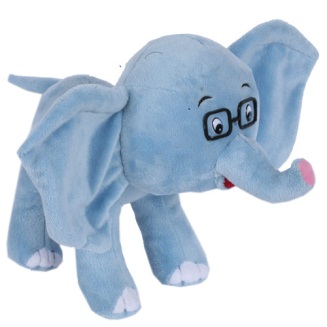 Здравствуйте, мальчики! (Мальчики машут рукой.)Здравствуйте, девочки! (Девочки машут рукой.)Здравствуйте те, кто сегодня выспался! (Машут почти все.)Здравствуйте те, у кого сегодня чудесное настроение! (Дети машут рукой.) (С первых слов воспитателя начинает звучать музыка из м/ф «38 попугаев», постепенно усиливая громкость.) 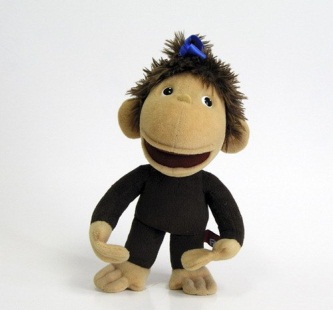 Ребята, к нам сегодня пришли гости, повернитесь, пожалуйста, и поприветствуйте их! (Дети машут гостям. В этот момент воспитатель выставляет Попугая, Слоненка и Мартышку. А музыка уже достаточно громко звучит.) Что такое? Не понимаю, даже себя не слышно… Что это за музыка? (Ребята подсказывают, что это песенка из мультика и что к нам, кажется, прибыли еще гости.)  И что же это за гости? (Дети: «Это герои из мультика: Мартышка, Попугай и Слоненок. Но нет удава.») Д/и «Что изменилось» (тренировка памяти и внимания).Точно! Нет! А вы всегда можете определить, кого не хватает? (Да)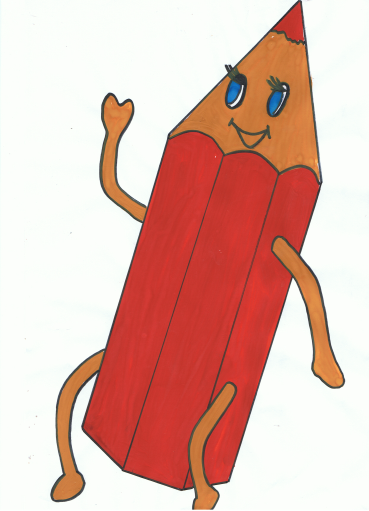 А можно я вас проверю? Посмотрите внимательно. Вот перед вами Мартышка, Слоненок и Попугай. Давайте их вместе назовем. Запомнили? Закрывайте глазки. Поменять местами Слоненка и Попугая.  Переставить всех персонажей. Оставить в первоначальном виде.Добавить Веселого Карандашика. (Каждый раз ребята проговаривают, что изменилось. И возвращают игрушки в первоначальный порядок.)Скажите, ребята, а что для нас значит появление у нас Веселого Карандашика? (Примерные ответы детей: Будем работать с карандашом и линейкой. Будем считать.) А вы готовы? (Да) Тогда отправляемся в путь. В гости к удаву.Устный счет.Ну, что ж. Давайте посчитаем и пошагаем. Прямой счет от 1 до 20;Обратный счет от 10 до 1;Выборочный счет от 4 до 16, от 5 до 11, от 8 до 20;Четные числа называем вслух, нечетные шепотом;Мальчики считают от 12 до 4, девочки от 14 до 6.Вот какие вы молодцы! Повторение состава чисел 4, 5, 6.А мы уже и до улицы нужной  дошли.(На доске висят домики с окошечками. Часть окошечек заполнена.)Давайте расскажем нашим гостям, что надо сделать.(Надо заполнить пустые окошечки, исходя из того, что на одном этаже может жить столько жильцов, сколько указано на номере дома.)(Дети заполняют пустые окошечки.)Логическая задача: «Найди нужный домик»Друзья пытаются вспомнить, в каком домике живет Удав. Мартышка говорит, что Удав живет не в желтом домике, а Слоненок добавил, что и не в двухэтажном. Попугай и Карандашик уже догадались, куда идти, а вы? (Ответы детей.)Физкультминутка. Пальчиковая гимнастика.А время-то угощать гостей. Друзья подоспели как раз к обеду.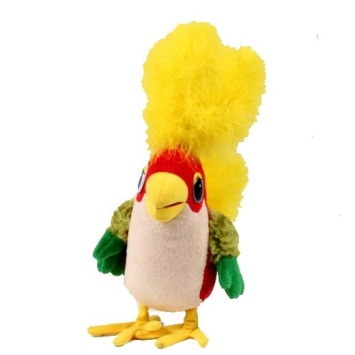 Мы капусту рубим – рубим.Мы капусту солим – солим.Мы капусту мнем – мнем.Мы капусту трем – трем.А потом капусту в рот кладем.Измерение длины.А за вкусным обедом Мартышка, Слоненок и Попугай рассказали Карандашику, как они Удава измеряли. А вы помните это? Расскажите, как? Сколько Попугаев было в Удаве? А Мартышек? А Слонят? Веселый карандашик тоже захотел измерить Удава. А вы хотите? (Воспитатель достает «Удава»  –  длинная «колбаса», сшитая из кусочков ткани и набитая синтепоном, длиной около 3 метров – и предлагает измерить его. Дети измеряют его своими шагами.)Сколько же Дарин у нас в Удаве? А Маш? А Ром? А у кого вышло меньше всех? А больше?  Вот так казус….  Удав один, он не уменьшался и не увеличивался, а результат разный. Почему? (Все меряли по-разному.) Да! У каждого из вас была своя мерка. Вот что бы таких казусов не было когда-то давно люди и придумали единую меру длины – метр, и более маленькую – сантиметр. А найти, например, сантиметр вы можете на столах. Садитесь и поищите. (Если ребята не догадаются, то показать на их линейки.)Давайте потренируемся измерять. Из синего конверта достаньте листочки с отрезками. Итак, прикладываем линейку ровненько к отрезку, совместите начало отрезка и число «0» на ваших линейках. Смотрим, около какого числа закончился ваш отрезок. Ответ запишите в клеточку. 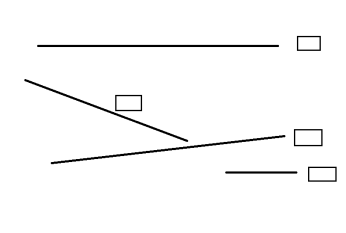 (Аналогично измерить остальные три отрезка, последний самостоятельно, в конце сверив результаты.)Дополнительное задание. (Для тех, кто быстро справился с первым или если дети быстро выполнили все задания.)Достаньте из синего конверта листочек. Давайте измерим длину Попугайского крылышка, длину нарисованного Удава, длину Слоненкиного хобота и длину лианы Мартышки.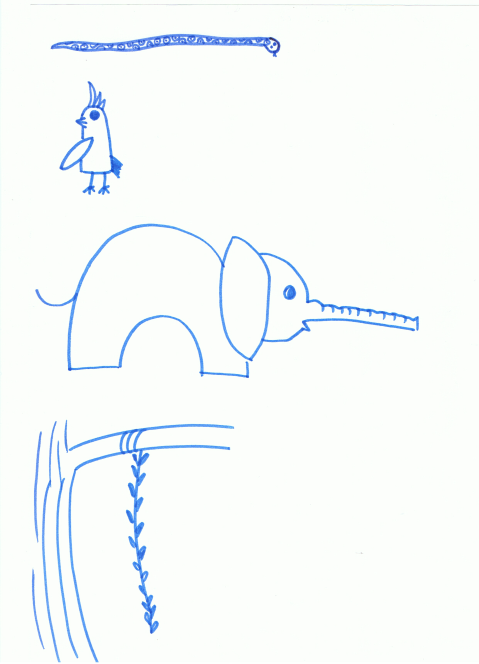 Итог.Вот наши очередные исследования подошли к концу. Расскажите, что вы делали сегодня на занятии? Как измеряли? Какое задание вам запомнилось больше всего? А мы найдем в жизни, что можно измерить? Нам это пригодится?Спасибо вам, ребята, за работу, а гостям нашим за участие!!!!!№ 5№ 5421  №6  №6134№ 4№ 412